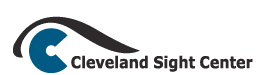 Join the Cleveland Sight Center’s Team!Come to our Call Center Hiring Open House!Date:		Friday, May 15, 2015Start Time: 	10:00 am (Plan to stay up to 2:00 pm) Location:		1909 East 101st Street in University Circle			Cleveland, Ohio 44106, 216-791-8118Prerequisites:  Participants who would like to interview for positions must have completed the on-line application prior to the open house.  The application is at: https://csc.trackingtalent.com/opportunities/customer-service-representative---call-center																Position InformationHours of operation are Mon. – Fri., 7am to 9pm; Weekends, Holidays from 9am to 6pm.Full and Part Time Positions, Work at Home Positions, and Email-only positions available. Pay ranges from $8.50 to $11.50 per hour depending on qualifications, duties and shift. Pay incentives for fluency in Spanish as well as working weekends, evenings and holidays.General RequirementsHigh school diploma or equivalent. Prior customer service /equivalent training is preferred.Computer proficiency required: typing speed > 30 words per minute, proficient with e-mail and Internet.Good listening, reading, and writing comprehension skills are required.Benefit Information Medical, Dental and Vision Insurance offered to full and part time (25 hrs./wk.) employees.401(k) offered to all.Three (3) Weeks PTO (Vacation) and seven (7) Sick Days for Full-time,(pro-rated for part-time).Due to our government contracts, you may have a work limiting disability to be considered for this opportunity, and therefore be able to provide documentation verifying this disability.  